Злоцовская Л.Г., преподаватель высшей категории, зав. художественным отделением ДШИ им. Чайковского П.И.ИНТЕГРИРОВАННЫЕ УРОКИ В ДШИ ИМЕНИ ЧАЙКОВСКОГО П.И. КАК ДИДАКТИЧЕСКИЙ ПРИНЦИП ДУХОВНО-НРАВСТВЕННОГО ВОСПИТАНИЯ ОБУЧАЮЩИХСЯС 1994 года проведение интегрированных уроков на художественном отделении в детской школе искусств имени Чайковского П.И. является  частью программы в области изобразительного искусства и способствует  эстетическому  образованию  учащихся. Актуальность уроков обусловлена необходимостью художественного и музыкального образования детей и подростков, духовного и творческого развития детей в традициях российской и мировой культуры. Для разностороннего развития ребенка, общего художественно-эстетического воспитания, развития различных форм мышления (логического, образного, абстрактного, ассоциативного), актуальным является знакомство с классическими музыкальными произведениями в раннем возрасте. Знакомство с произведениями отечественных композиторов играет большую роль в духовно-патриотическом воспитании детей.  	Методическая и воспитательная деятельность преподавателей  ДШИ основана на лучших образцах историко-патриотических традиций русской художественной культуры посредством подготовки и проведения тематических учебно-методических,  концертно-выставочных мероприятий.Основные формы работы по духовно-патриотическому воспитанию обучающихся:Интегрированные уроки по произведениям отечественных композиторов; Заключительные выставки-концерты по итогам уроков в зале ДШИ им. Чайковского П.И.Конкурс «Краски музыки»;Информационно-издательская деятельность.Цели: Популяризация художественного и музыкального образования и воспитания детей и подростков;Духовное и творческое развитие детей в традициях Российской  культуры;Духовно-патриотическое воспитание учащихся на основе достижений отечественной музыкальной культуры. Задачи:Раскрытие творческого потенциала детей и подростков;Создания благоприятной среды для творческого общения; Развитие эстетического вкуса учащихся;Воспитание стремления к самовыражению и эстетической оценке действительности посредством изобразительного искусства;Развитие чувства патриотизма и уважения к национальным традициям, истории своего народа.Интегрированные уроки включают в себя:теоретическую  часть с изложением материала по истории создания произведения, жизни и творчестве композитора преподавателями теоретического отделения,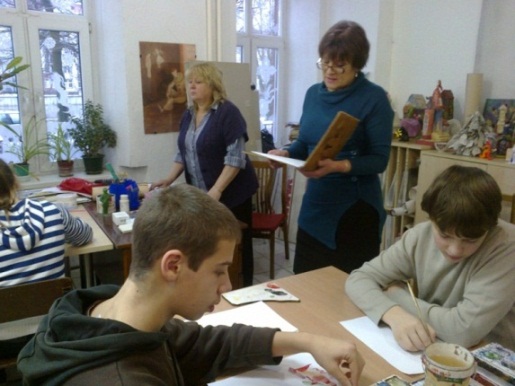 теорию по цветоведению и основам композиции преподавателями художественного отделения;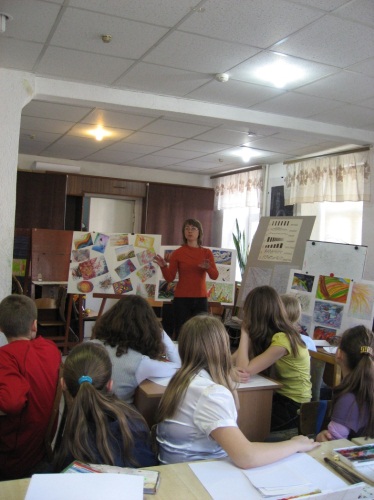 исполнение музыкальных произведений учащимися театрально-музыкального отделения и музыкальных отделений школы;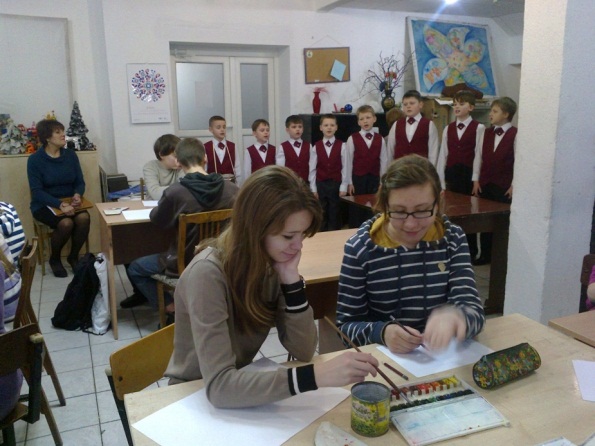 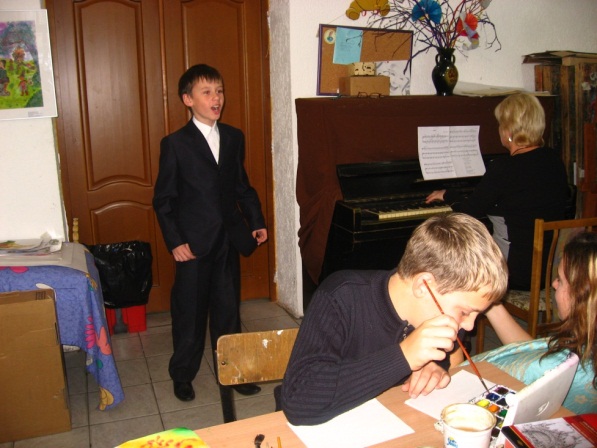 Рисование учащимися художественного отделения  ассоциативных композиций  во время прослушивания  музыкальных произведений;      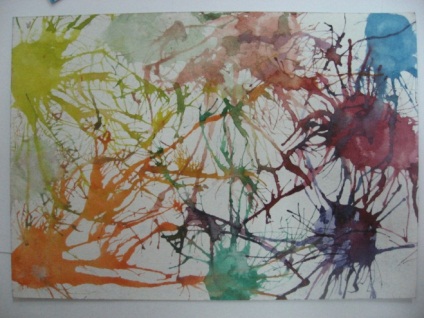 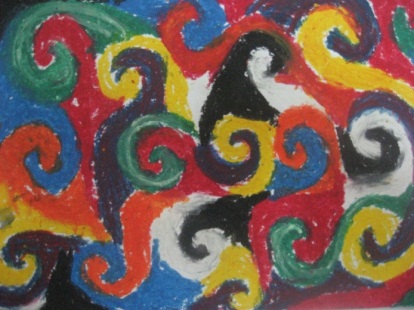 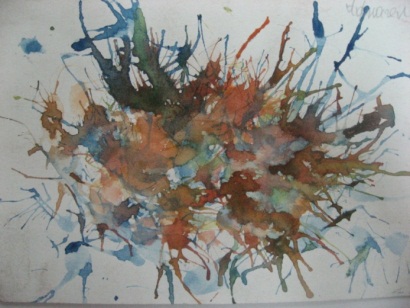 создания основной тематической композиции учащимися художественного отделения.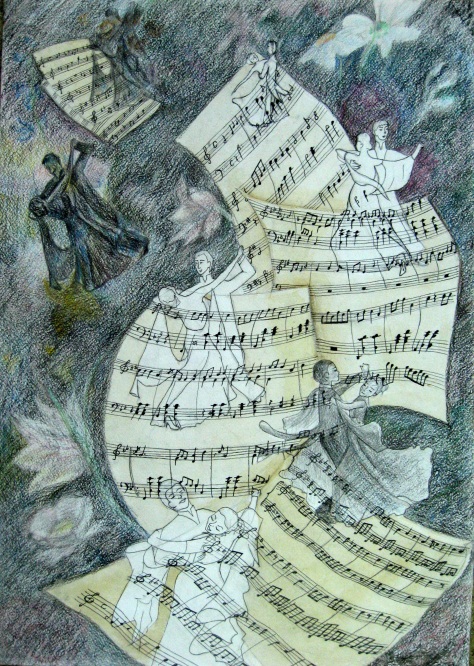 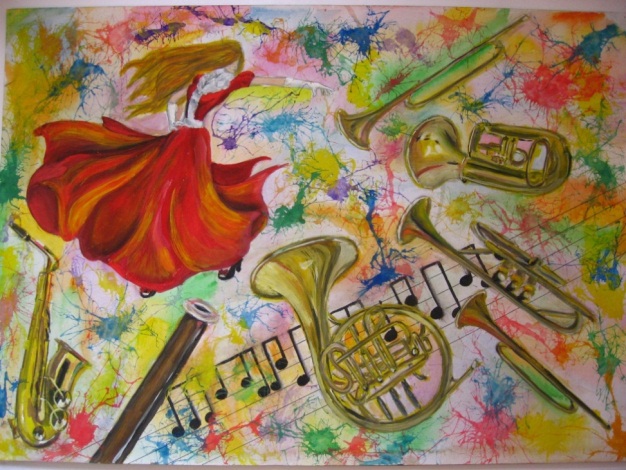 П.И. Чайковский «Вальс цветов»         М.И. Глинка. Арагонкая хота.Луппова Анна 14 лет                                 Мацук Оксана 14 леПреп. Злоцовская Л.Г.                           Преп. Злоцовская Л.Г                      .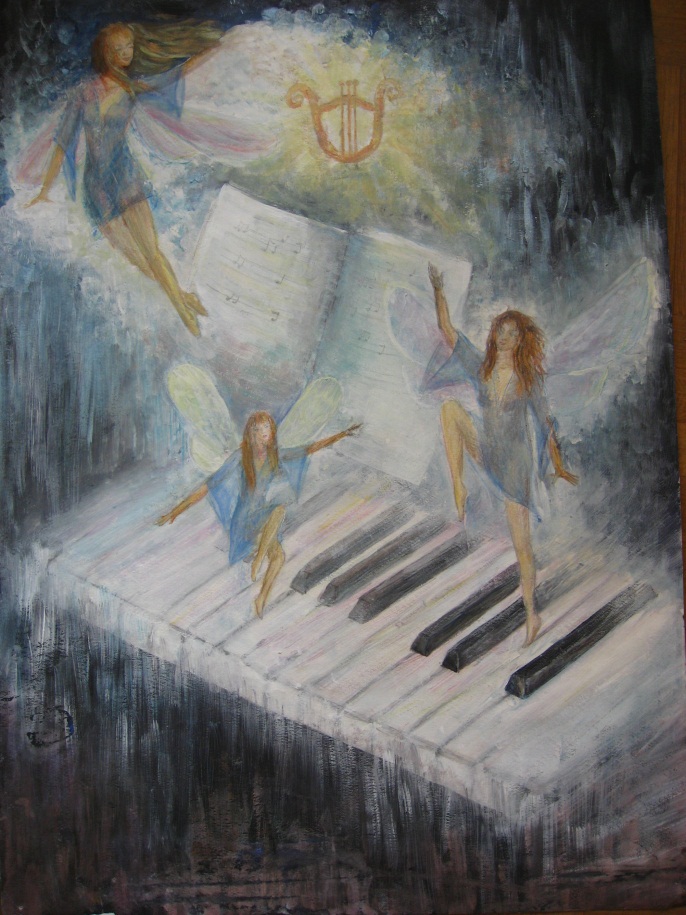                      М.И.Глинка. Вальс-фантазия                     Соколова Маша 13 лет                     Преп. Злоцовская Л.Г.Заключительные выставки-концерты по  итогам уроков в зале ДШИ им. Чайковского П.И. включают в себя:Выступление учащихся театрально-музыкального отделения и музыкальных отделений Выставку работ тематических  композиций учащихся  художественного отделения.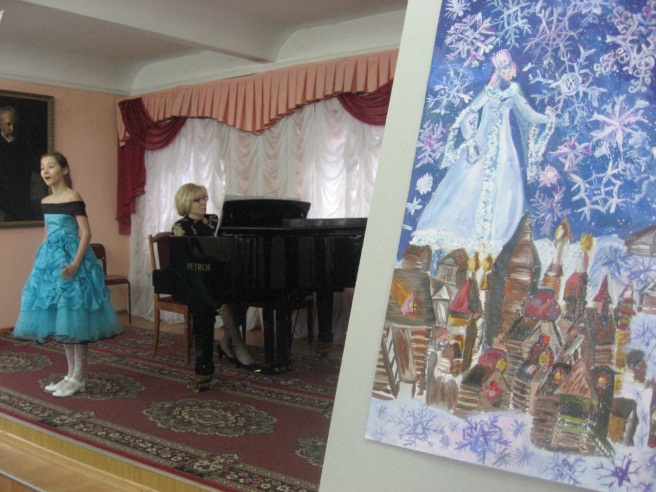 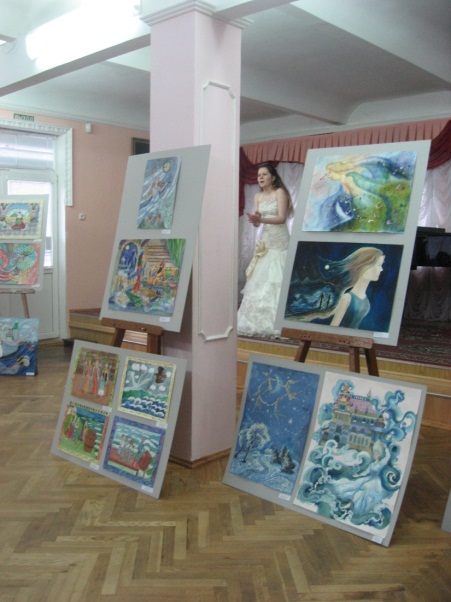       Произведения П. И. Чайковского,  М. И. Глинки, Н. А. Римского-Корсакова, Максима и Исаака Дунаевских, Т. Хренникова, песни военных лет советских композиторов, русские народные песни вдохновляют ребят на интересные творческие работы.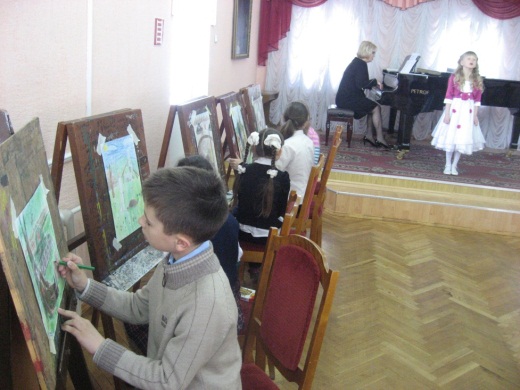 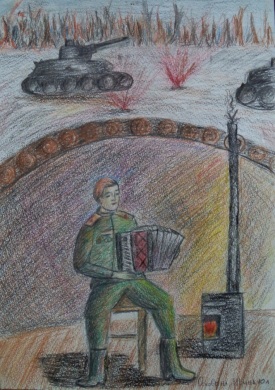 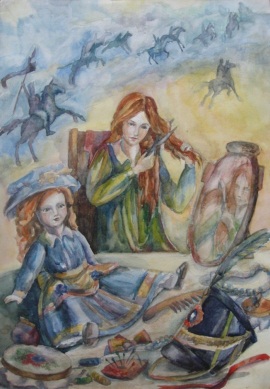 Мероприятия охватывают  контингент учащихся художественного отделения в возрасте от 9 до 17 лет.Результатом накопленного опыта являются мероприятия областного и международного значения.   В 2010 году в  Центре Российской Культуры и Искусства в Праге была организована выставка художественных работ учащихся и концерт «Сказка в музыке – П. И. Чайковский» к 170-летию композитора. По итогам выставки был издан каталог.2013 году в ДШИ им. Чайковского П.И. был организован I Открытый  конкурс – выставка детского художественного творчества «Краски музыки»  по  произведениям  Н. А. Римского-Корсакова. Заключительные мероприятия и выставка прошли в Музее Мирового Океана г. Калининграда.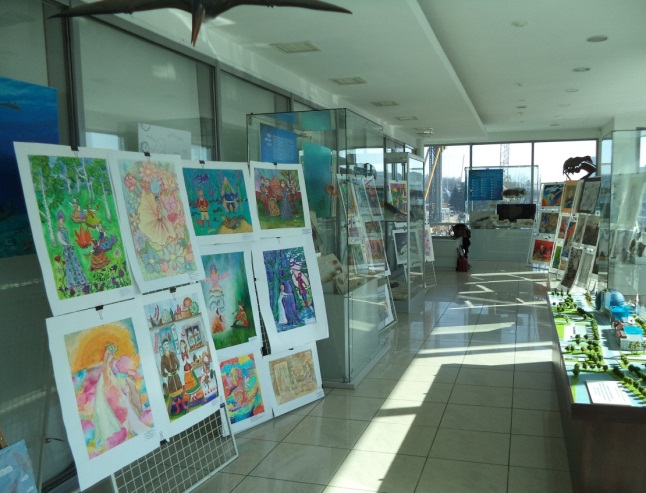 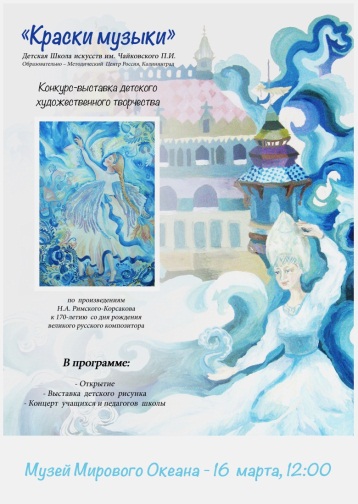 2015году в ДШИ им. Чайковского П.И. был организован I Открытый  конкурс – выставка детского художественного творчества «Краски творчества Чайковского П.И.». Заключительные мероприятия и выставка прошли в ДШИ им. Чайковского П.И. и Калининградском Областном Музыкальном Колледже им. С.В. Рахманинова.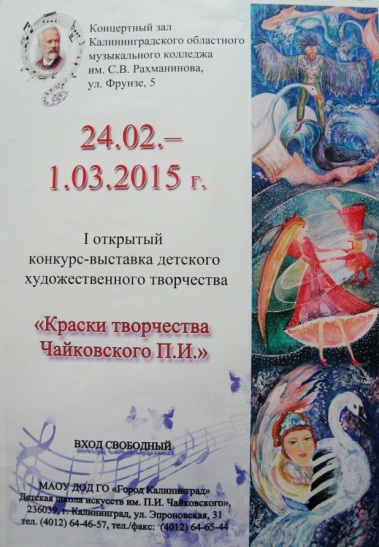 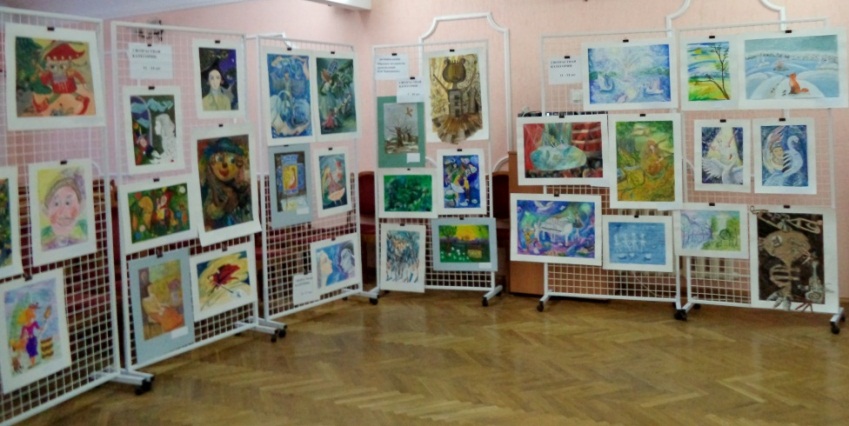 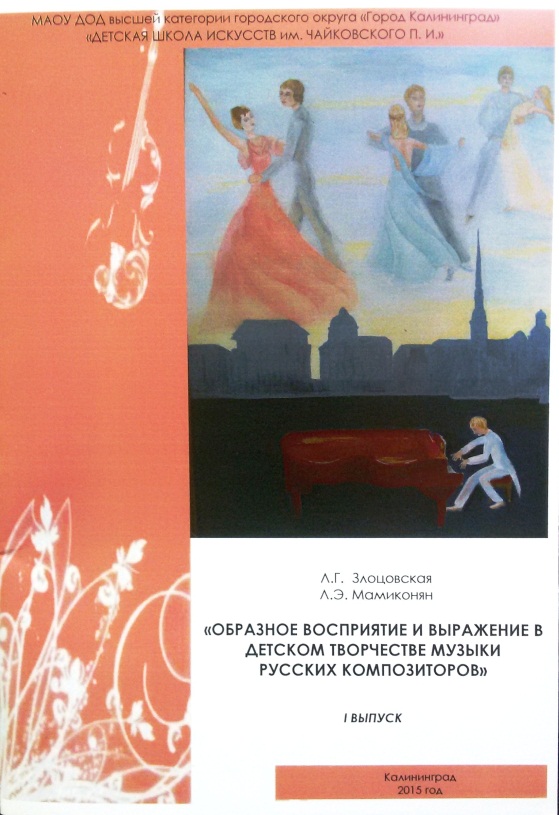 На основе обобщения опыта преподавателей художественного и музыкального отделений Злоцовская Л.Г. совместно с заведующей музыкально-теоретическим отделением Мамиконян Л.Э. разработали  и опубликовали методическое пособие «образное восприятие и выражение в детском творчестве музыки русских композиторов» посвященное подготовке и проведению интегрированных уроков для учащихся детских школ искусств. Конкурс «краски музыки» проходит с периодичностью раз в два года.28.02. 2015